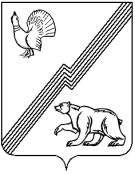 АДМИНИСТРАЦИЯ ГОРОДА ЮГОРСКАХанты-Мансийского автономного округа – Югры ПОСТАНОВЛЕНИЕот  19 декабря 2018 года  									          № 3509О реализации проектов в сфере библиотечного дела «Остров доброты», «Этномир Югры» в 2019 годуВо исполнение муниципальной программы города Югорска «Культурное пространство», утвержденной постановлением администрации города Югорска от 30.10.2018 № 3001 в целях создания условий для продвижения книги и чтения, сохранения культурных и национальных традиций города, содействия развитию добровольческих инициатив в сфере библиотечного волонтерства:1. Назначить координатором проектов в сфере библиотечного дела «Остров доброты», «Этномир Югры» муниципальное бюджетное учреждение «Централизованная библиотечная система г. Югорска» (Н.А. Мотовилова). 2. Утвердить план мероприятий по реализации проектов «Остров доброты», «Этномир Югры» (Приложение 1, 2).3. Управлению внутренней политики и общественных связей администрации города Югорска (А.Н. Шибанов) организовать информационное сопровождение реализации проектов «Остров доброты», «Этномир Югры».7. Управлению культуры администрации города Югорска (Н.Н. Нестерова) обеспечить контроль за реализацией проектов «Остров доброты», «Этномир Югры».8. Контроль за выполнением постановления возложить на заместителя главы города Югорска Т. И. Долгодворову.Глава города Югорска                                			                                А.В. БородкинПриложение 1к постановлениюадминистрации города Югорскаот   19 декабря 2018 года   №  3509План мероприятий по реализации инклюзивного проекта «Остров доброты» на 2019 годПриложение 2к постановлениюадминистрации города Югорскаот   19 декабря 2018 года   №  3509План мероприятий по реализации информационно-краеведческого проекта «Этномир Югры»на 2019 год № п/пНаименование мероприятийОтветственный исполнительСрокиБиблиотечное обслуживание детей с ОВЗ, РАС в МБУ «ЦБС г. Югорска»Библиотечное обслуживание детей с ОВЗ, РАС в МБУ «ЦБС г. Югорска»Библиотечное обслуживание детей с ОВЗ, РАС в МБУ «ЦБС г. Югорска»Библиотечное обслуживание детей с ОВЗ, РАС в МБУ «ЦБС г. Югорска»1Обслуживание детей-инвалидов на домуМуниципальное бюджетное учреждение «Централизованная библиотечная система  г. Югорска»2018-2020 гг.2Пополнение фонда библиотек специализированной литературой (пособия для родителей детей с ОВЗ, РАС; книги, выполненные шрифтом Брайля, с крупным шрифтом и объемными картинками)Муниципальное бюджетное учреждение «Централизованная библиотечная система  г. Югорска»в течение года3Мобильная библиотека «Рюкзачок Совенка Почитайкина»Муниципальное бюджетное учреждение «Централизованная библиотечная система  г. Югорска»в течение годаежемесячно4Всероссийская акция «Дарите книги                       с любовью»Муниципальное бюджетное учреждение «Централизованная библиотечная система  г. Югорска»февраль 2019 г.Виртуальная информационная поддержкаВиртуальная информационная поддержкаВиртуальная информационная поддержкаВиртуальная информационная поддержка1Информационное сопровождение рубрики «Библиотека без барьеров» сайта ЦГДБМуниципальное бюджетное учреждение «Централизованная библиотечная система  г. Югорска»в течение года2Создание и демонстрация видеоролика «Сюда приходят дети узнать про всё                      на свете» (Виртуальное знакомство                        с библиотекой, для людей, которые не могут самостоятельно побывать детской библиотеке)Муниципальное бюджетное учреждение «Централизованная библиотечная система  г. Югорска»июль-декабрь 2019 г.Мероприятия на 2019 годМероприятия на 2019 годМероприятия на 2019 годМероприятия на 2019 год1Booking-акция «Книга в подарок». Посещение инвалидов на дому «С книгой радость приходит в дом»Муниципальное бюджетное учреждение «Централизованная библиотечная система  г. Югорска»в течение года1 раз в квартал2Акция «Дети читают детям» Муниципальное бюджетное учреждение «Централизованная библиотечная система  г. Югорска»в течение года1 раз в квартал3Заповедный урок «Живые символы заповедной России» Муниципальное бюджетное учреждение «Централизованная библиотечная система  г. Югорска»январь 2019 г.4Турнир юных защитников «Мечтают мальчишки солдатами стать» (ко Дню защитника Отечества)Муниципальное бюджетное учреждение «Централизованная библиотечная система  г. Югорска»февраль 2019 г.5Копилка книжных удивлений «Про всё            на свете» Муниципальное бюджетное учреждение «Централизованная библиотечная система  г. Югорска»март 2019 г.6Открытие Недели детской  и юношеской книгиМуниципальное бюджетное учреждение «Централизованная библиотечная система  г. Югорска»март 2019 г.7Познавательное путешествие «Земля в иллюминаторе!»Муниципальное бюджетное учреждение «Централизованная библиотечная система  г. Югорска»апрель 2019 г.8Эрудит-лото «Азбука не бука, забава                        и наука» (Ко Дню славянской письменности и культуры)Муниципальное бюджетное учреждение «Централизованная библиотечная система  г. Югорска»май 2019 г.9Литературная игра «И дуб зелёный, и рыбка золотая»Муниципальное бюджетное учреждение «Централизованная библиотечная система  г. Югорска»июнь 2019 г.10Мастер-класс по изготовлению ромашки                в технике оригами «Ромашка счастья»  Муниципальное бюджетное учреждение «Централизованная библиотечная система  г. Югорска»июль 2019 г.11Познавательный час «Лес, ты видишь,                 мы пришли?»Муниципальное бюджетное учреждение «Централизованная библиотечная система  г. Югорска»август 2019 г.12Видео-экскурс «Родному городу посвящается…» Муниципальное бюджетное учреждение «Централизованная библиотечная система  г. Югорска»сентябрь 2019 г.13Урок вежливости «Не жалей волшебных слов, поступай красиво» Муниципальное бюджетное учреждение «Централизованная библиотечная система  г. Югорска»октябрь 2019 г.14Час общения и игры «Нам в этом мире нечего делить» (к Международному дню толерантности)Муниципальное бюджетное учреждение «Централизованная библиотечная система  г. Югорска»ноябрь 2019 г.15Новогодний  серпантин «История елочной игрушки» Муниципальное бюджетное учреждение «Централизованная библиотечная система  г. Югорска»декабрь 2019 г.16Новогодний праздник «Хорошо,                             что каждый год к нам приходит Новый год!»Муниципальное бюджетное учреждение «Централизованная библиотечная система  г. Югорска»декабрь 2019 г.№ п/пНаименование мероприятийОтветственный исполнитель Сроки1Подготовка материалов для издания брошюр серии «Традиции народов Севера»Муниципальное бюджетное учреждение «Централизованная библиотечная система  г. Югорска»январь-ноябрь 2019 г.2Информационно-просветительское мероприятие «Таджикский праздник тюльпанов «Сайри лола» Муниципальное бюджетное учреждение «Централизованная библиотечная система  г.Югорска»февраль 2019 г.3Информационно-просветительское мероприятие «Чувашский праздник «Саварни» (масленица)   Муниципальное бюджетное учреждение «Централизованная библиотечная система  г. Югорска»март 2019 г.4Литературный час «Мне судьбу свою совсем не жаль» посвященный               205-летию Т.Г. Шевченко, русского                       и украинского поэта.Муниципальное бюджетное учреждение «Централизованная библиотечная система   г. Югорска»март 2019 г.5Информационно-просветительское мероприятие «Башкирский праздник «Карга боткасы, или Грачиная каша»  Муниципальное бюджетное учреждение «Централизованная библиотечная система  г. Югорска»апрель 2019 г.6Информационно-просветительское мероприятие «Портрет странного гения» к 210 лет Гоголя, русского               и украинского писателя  (01.04.)   Муниципальное бюджетное учреждение «Централизованная библиотечная система  г. Югорска»май 2019 г.7Книжная интернет-выставка «Военная баллада Василя Быкова»,              к 95-летию со дня рождения белорусского писателя.Муниципальное бюджетное учреждение «Централизованная библиотечная система  г. Югорска»май 2019 г.8Информационно-просветительское мероприятие.  «Фазиль Искандер.  Смех против страха» к 90-летию  абхазского автора сатирических произведений, афоризмов Муниципальное бюджетное учреждение «Централизованная библиотечная система  г. Югорска»октябрь 2019 г.9Тематическая книжная выставка «Давайте дружить литературами»Муниципальное бюджетное учреждение «Централизованная библиотечная система  г. Югорска»ноябрь 2019 г.10Информационно-просветительское мероприятие «Мы – великой России дети» посвященное Дню народного единства Муниципальное бюджетное учреждение «Централизованная библиотечная система  г. Югорска»ноябрь 2019 г.11Информационно-просветительское мероприятие «Югра - земля открытий», посвященная Дню округа  Муниципальное бюджетное учреждение «Централизованная библиотечная система  г. Югорска»декабрь 2019 г.12Презентация брошюр серии «Традиции народов Севера»Муниципальное бюджетное учреждение «Централизованная библиотечная система  г. Югорска»декабрь 2019 г.